УтверждаюГлава администрации  МР Благоварский район ______Ю.А.Коземаслов УСТАВ МУНИЦИПАЛЬНОГО БЮДЖЕТНОГО УЧРЕЖДЕНИЯРайонный Дворец культуры муниципального района Благоварский район Республики Башкортостанс.Языково-2011г.1. Общие положения1.1.	Муниципальное бюджетное учреждение районный Дворец культуры
муниципального района Благоварский район Республики Башкортостан (далее -
Учреждение) создано в соответствии с Постановлением администрации муниципального
района Благоварский район от 30.03.2006 г. № 69 «О создании муниципального
учреждения районный Дворец культуры муниципального района Благоварский район
Республики Башкортостан» и является правопреемником муниципального учреждения
районный Дворец культуры муниципального района Благоварский район Республики
Башкортостан.1.2.	Официальное наименование Учреждения:полное:    Муниципальное    бюджетное    учреждение    районный    Дворец    культуры муниципального района Благоварский район Республики Башкортостан; сокращенное: МБУ РДК.Место нахождения исполнительного органа: 452740, Республика Башкортостан, Благоварский район, с.Языково, ул. Ленина, 18.Учреждение является некоммерческой организацией, созданной для выполнения работ,- оказания услуг в целях обеспечения реализации предусмотренных законодательством	Российской	Федерации и Республики Башкортостан полномочий органов местного самоуправления в сфере культуры.1.5.	Учреждение является юридическим лицом, находящимся в ведомственном
подчинении муниципального казенного учреждения Отдел культуры муниципального
района Благоварский район Республики Башкортостан.Функции и полномочия учредителя Учреждения от муниципального района осуществляет администрация муниципального района (далее - Учредитель).Функции и полномочия собственника имущества Учреждения от имени муниципального района осуществляет Администрация муниципального района.Учреждение приобретает права юридического лица с момента его государственной регистрации.Учреждение имеет самостоятельный баланс, обособленное имущество, печать, штампы и бланки со своим наименованием.Учреждение для достижения целей своей деятельности вправе от своего имени совершать сделки, приобретать и осуществлять имущественные права, быть истцом и ответчиком в суде.Учреждение отвечает по своим обязательствам всем находящимся у него на праве оперативного управления имуществом, как закрепленным за Учреждением собственником имущества, так и приобретенным за счет доходов, полученных от приносящей доход деятельности, за исключением особо ценного движимого имущества, закрепленного за Учреждением собственником этого имущества или приобретенного Учреждением за счет выделенных собственником имущества Учреждения средств, а также недвижимого имущества.1.9.    Муниципальный    район    не    несет    ответственности    по    обязательствам Учреждения.Учреждение не отвечает по обязательствам муниципального района.
	1.10. Учреждение имеет в своем составе:	Историко-этнографический музей.452740,   Благоварский   район,   с.Языково,
ул.Калинина, 22	1.11. Учреждение в своей деятельности руководствуется Конституцией Российской Федерации и Конституцией Республики Башкортостан, законами Российской Федерации и Республики Башкортостан, указами и распоряжениями Президента Российской Федерации и Президента Республики Башкортостан, постановлениями и распоряжениями Правительства Российской Федерации и Правительства Республики Башкортостан, иными нормативными правовыми актами, а также настоящим Уставом.22. Цели, предмет и виды деятельности УчрежденияУчреждение осуществляет свою деятельность в соответствии с предметом и целями деятельности, определенными законодательством и настоящим Уставом.Предметом деятельности Учреждения является удовлетворение общественных полребностей во всех видах творчества, сохранение традиционной народной культуры, самодеятельной инициативы населения, поддержки любительского художественного творчества, народных художественных промыслов и ремесел, создание условий и организации досуга населения, обеспечение жителей района разнообразными культурно-досуговыми услугами Учреждения.Целями деятельности Учреждения являются предоставление услуг по показу спектаклей, концертов, концертных программ, иных зрелищных мероприятий и публикации музейных предметов, музейных коллекций, путем публичного показа, воспроизведения в печатных изданиях, на электронных и других видах носителей.Для выполнения поставленных целей Учреждение осуществляет следующие виды деятельности:создание и организация работы коллективов, студий и кружков любительского художественного творчества, народных театров, музеев, любительских объединений и клубов и других формирований;организация и проведение фестивалей, смотров, конкурсов, выставок и других форм показа результатов творческой деятельности клубных формирований;создание и проведение спектаклей, концертов, концертных программ и иных зрелищных мероприятий, в том числе с участием профессиональных коллективов, исполнителей и авторов;сохранение нематериального культурного наследия в области традиционной народной культуры;осуществление отраслевых функций в сфере культуры, осуществление деятельности по решению вопросов межпоселенческого характера;демонстрация кинофильмов и видеопрограмм;организация работы разнообразных консультаций и лекториев, школ и курсов прикладных знаний и навыков, проведение тематических вечеров, устных журналов, циклов творческих встреч, других форм просветительской деятельности;проведение массовых театрализованных праздников и представлений, народных гуляний, обрядов и ритуалов в соответствии с региональными и местными обычаями;организация концертных мероприятий участниками художественной самодеятельности и профессиональными коллективами;организация досуга различных групп населения, в том числе проведение вечеров отдыха и танцев, дискотек, молодежных балов, карнавалов, детских утренников, игровых и других культурно-развлекательных программ;организация в установленном порядке работы спортивно-оздоровительных клубов и секций, групп туризма и здоровья;предоставление в рамках возможностей учреждения разнообразных платных услуг социально-культурного характера, с учетом его запросов и потребностей населения;оказание юридическим и физическим лицам консультативной, методической и организационно-творческой помощи в подготовке и проведении различных культурно-досуговых мероприятий, а также предоставление сопутствующих услуг: прокат музыкальных инструментов, реквизита, продажа репертуарно-методических материалов;устанавливает цены (тарифы) на платные услуги, включая цены на билеты (ст. 52 закона Российской Федерации «Основы законодательства Российской Федерации о культуре», ст.49 закона Республики Башкортостан «О культуре»);предоставление сценической площади учреждения для концертной, театральной деятельности приглашенных сторонних коллективов и исполнителей и проведения совместных концертных программ;3создание,   реализация   программ   и   буклетов,   пропагандирующих   культуру   и искусство;организация семейных торжеств, вечеров - портрета, имянаречение, проводы в армию, запись и съемка этих мероприятий на электронные носители, фотографирование;осуществление   других   видов   культурно-творческой,   культурно-познавательной, досуговой и иной деятельности, соответствующей цели учреждения; развитие материально-технической базы учреждения культуры; формирование и учет Музейного фонда; хранение, изучение и обеспечение сохранности предметов Музейного фонда.Учреждение вправе осуществлять иные виды деятельности, не являющиеся основными видами деятельности, лишь постольку, поскольку это служит достижению целей, ради которых оно создано, и соответствующие этим целям, при условии, что такая деятельность указана в настоящем Уставе.Учреждение вправе осуществлять приносящую доход деятельность только для достижения целей его создания и в соответствии с этими целями при условии указания такой деятельности в настоящем Уставе.2.7.	Учреждение осуществляет следующие виды приносящей  доход деятельности:
-методическая помощь в проведении и подготовке различных культурно-досуговыхмероприятий;проведение культурно-досуговых, познавательных и развлекательных мероприятий (дискотеки, экскурсии, семейные торжества, спектакли, концерты, клубы по интересам, КВН. цирковые программы, выставки и др.);организация кафе и буфетов;услуги по подготовки фестивалей, конкурсов, смотров;оказание платных услуг населению учреждениями культуры;ксерокопирование, компьютерная верстка и набор текста;оказание услуг звукозаписи и видеозаписи;организация платных кружков и студий, художественных мастерских;художественно-оформительские услуги;прокат музыкального оборудования и сценических костюмов;рекламная деятельность в области культуры и искусства и другие виды деятельности, не запрещенные законодательством Российской Федерации и Республики Башкортостан.2.8.	Муниципальное задание для Учреждения в соответствии с предусмотренными
настоящим Уставом основными видами деятельности формирует и утверждает
Учредитель.Учреждение осуществляет в соответствии с муниципальным заданием и (или) обязательствами перед страховщиком по обязательному социальному страхованию деятельность, связанную с выполнением работ, оказанием услуг, относящихся к его основным видам деятельности, в сферах, указанных в пункте 1.4 настоящего Устава.Учреждение не вправе отказаться от выполнения муниципального задания.Уменьшение объема субсидии, предоставленной на выполнение муниципального задания, в течение срока его выполнения осуществляется только при соответствующем изменении муниципального задания.Учреждение вправе сверх установленного муниципального задания, а также в случаях, определенных федеральными законами, в пределах установленного муниципального задания выполнять работы, оказывать услуги, относящиеся к его основным видам деятельности, предусмотренным настоящим Уставом, в сферах, указанных в пункте 1.4 настоящего Устава, для граждан и юридических лиц за плату и на одинаковых при оказании одних и тех же услуг условиях. Порядок определения указанной платы устанавливается Учредителем, если иное не предусмотрено федеральным законом.2.9.	Отдельные виды деятельности могут осуществляться Учреждением только на
основании специальных разрешений (лицензий).Перечень этих видов деятельности определяется федеральным законодательством.4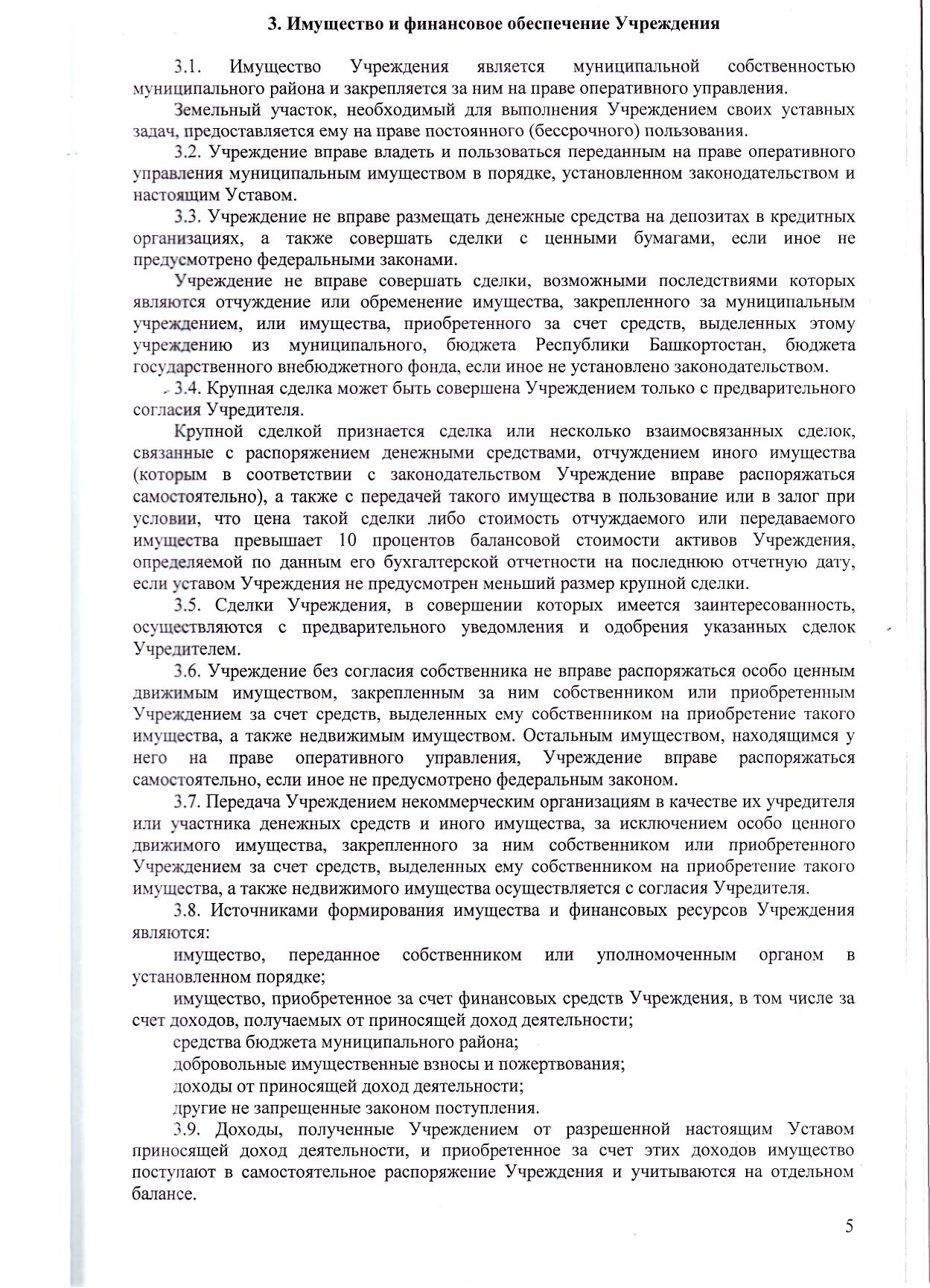 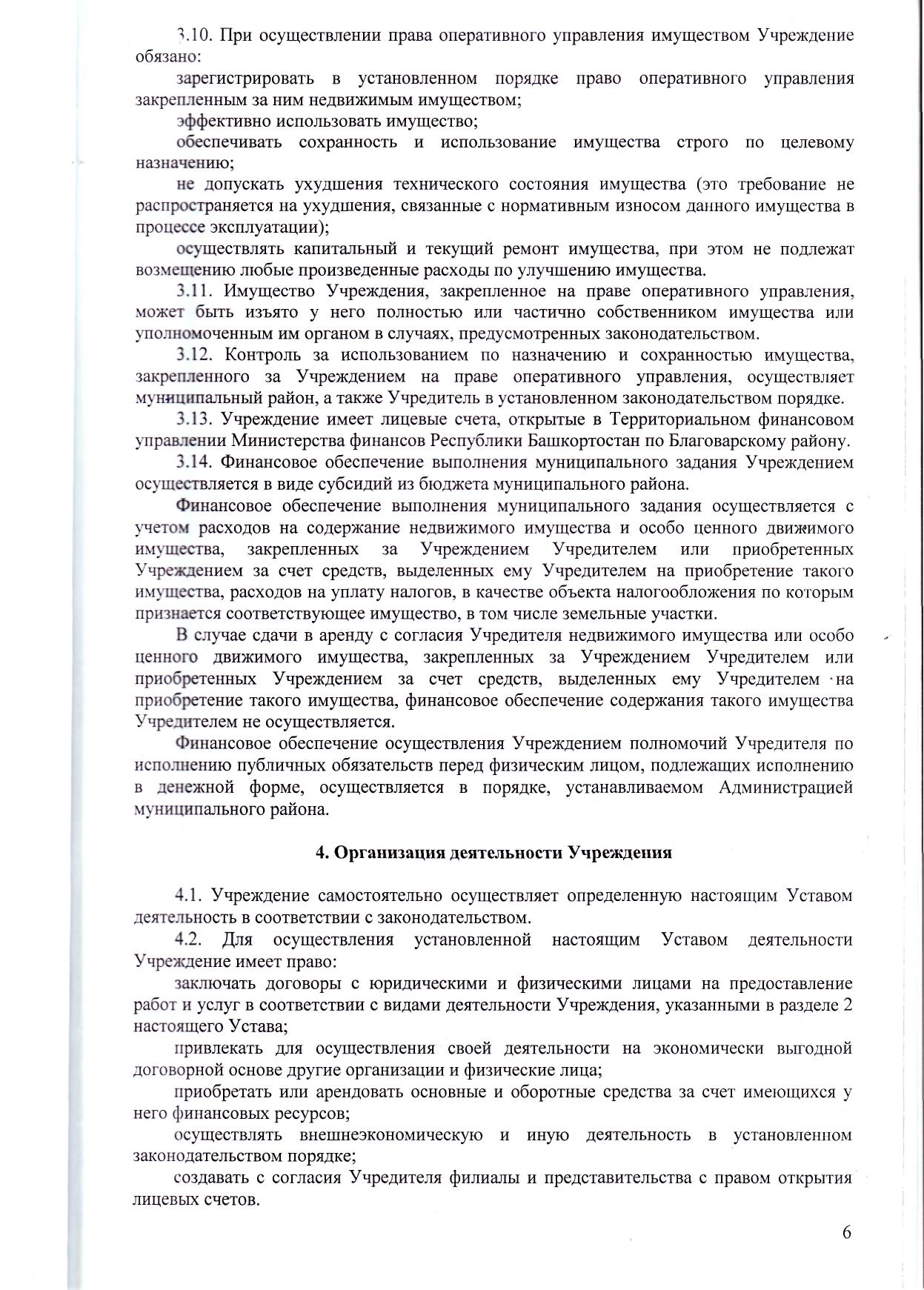 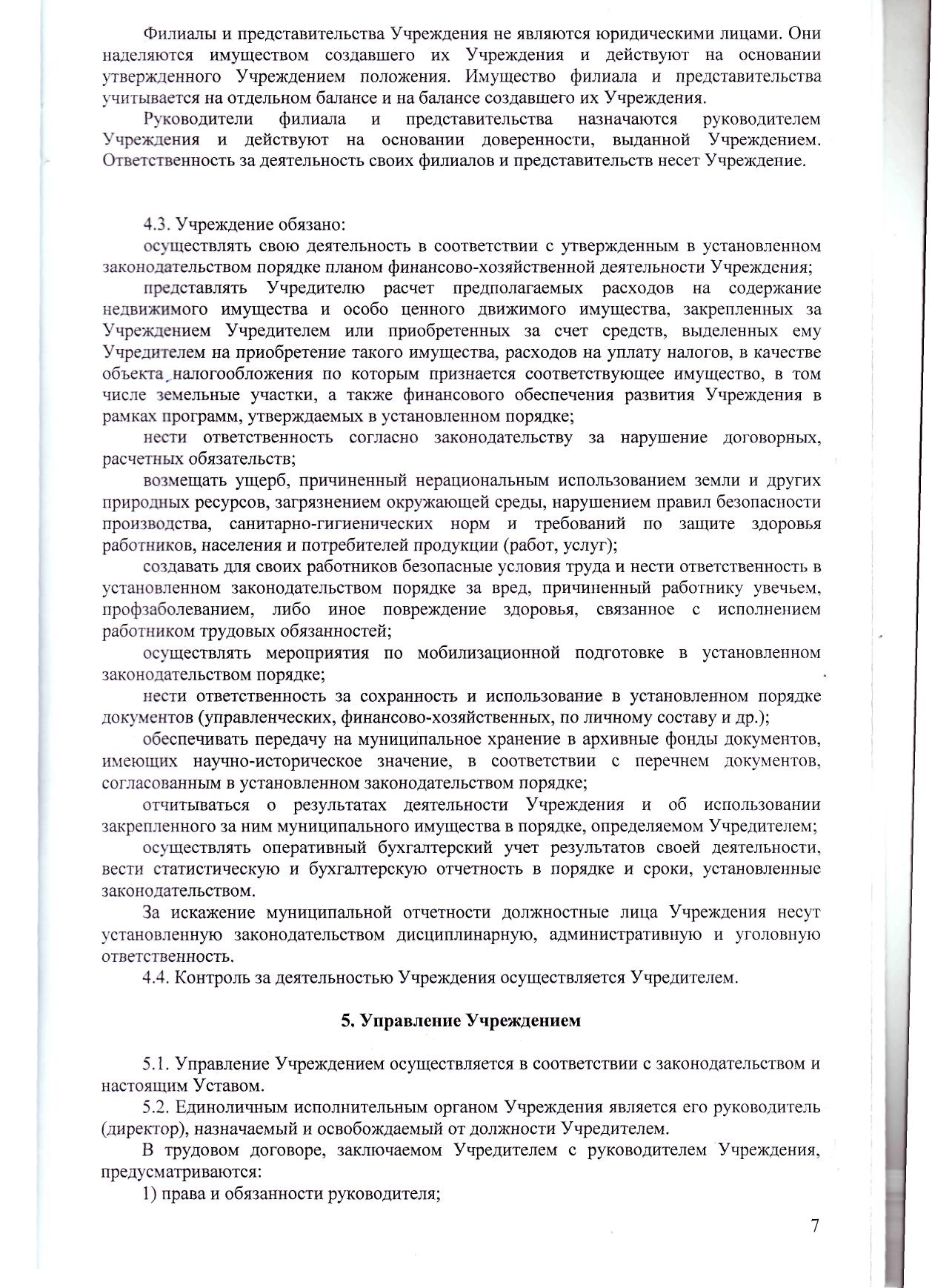 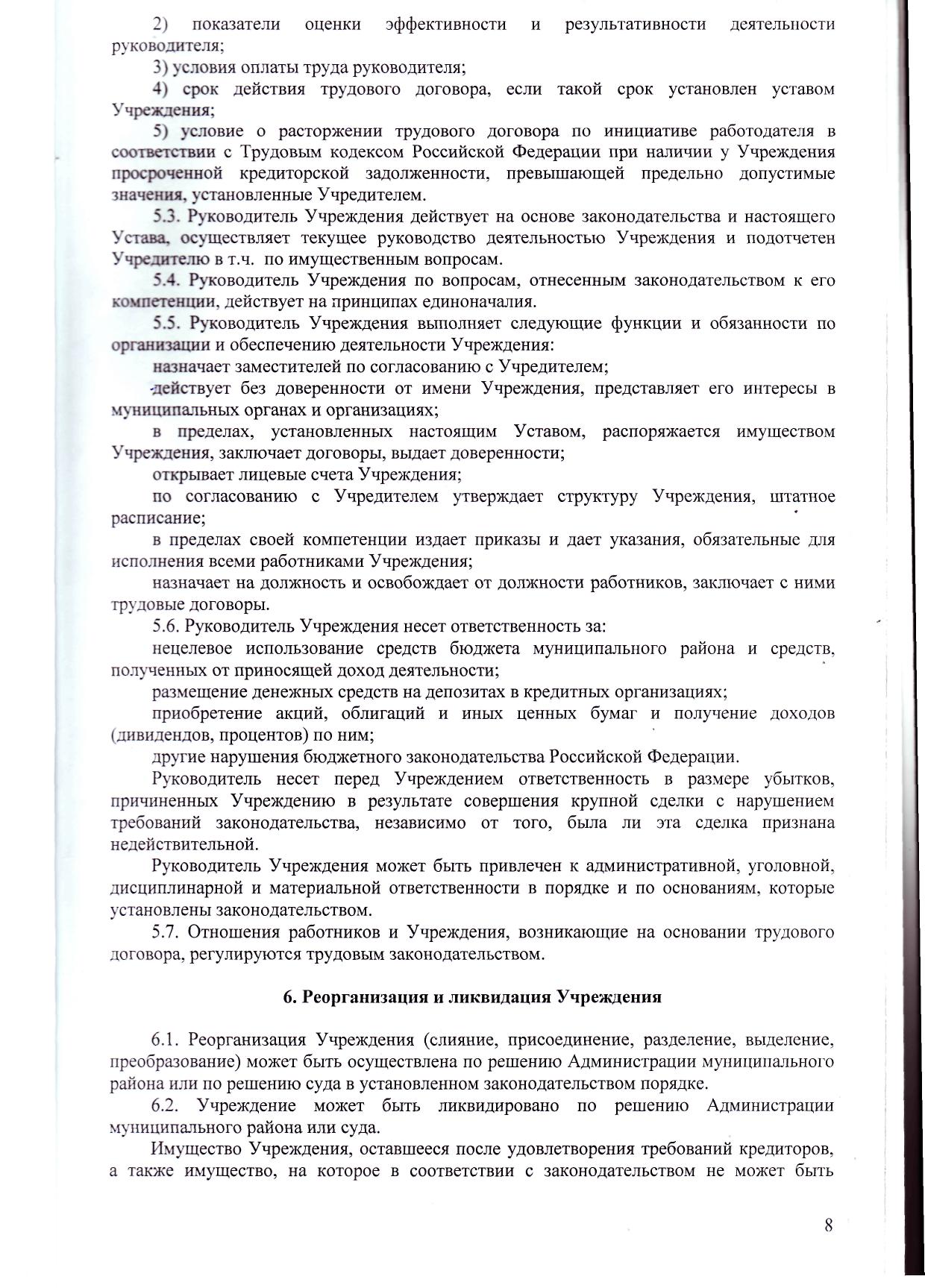 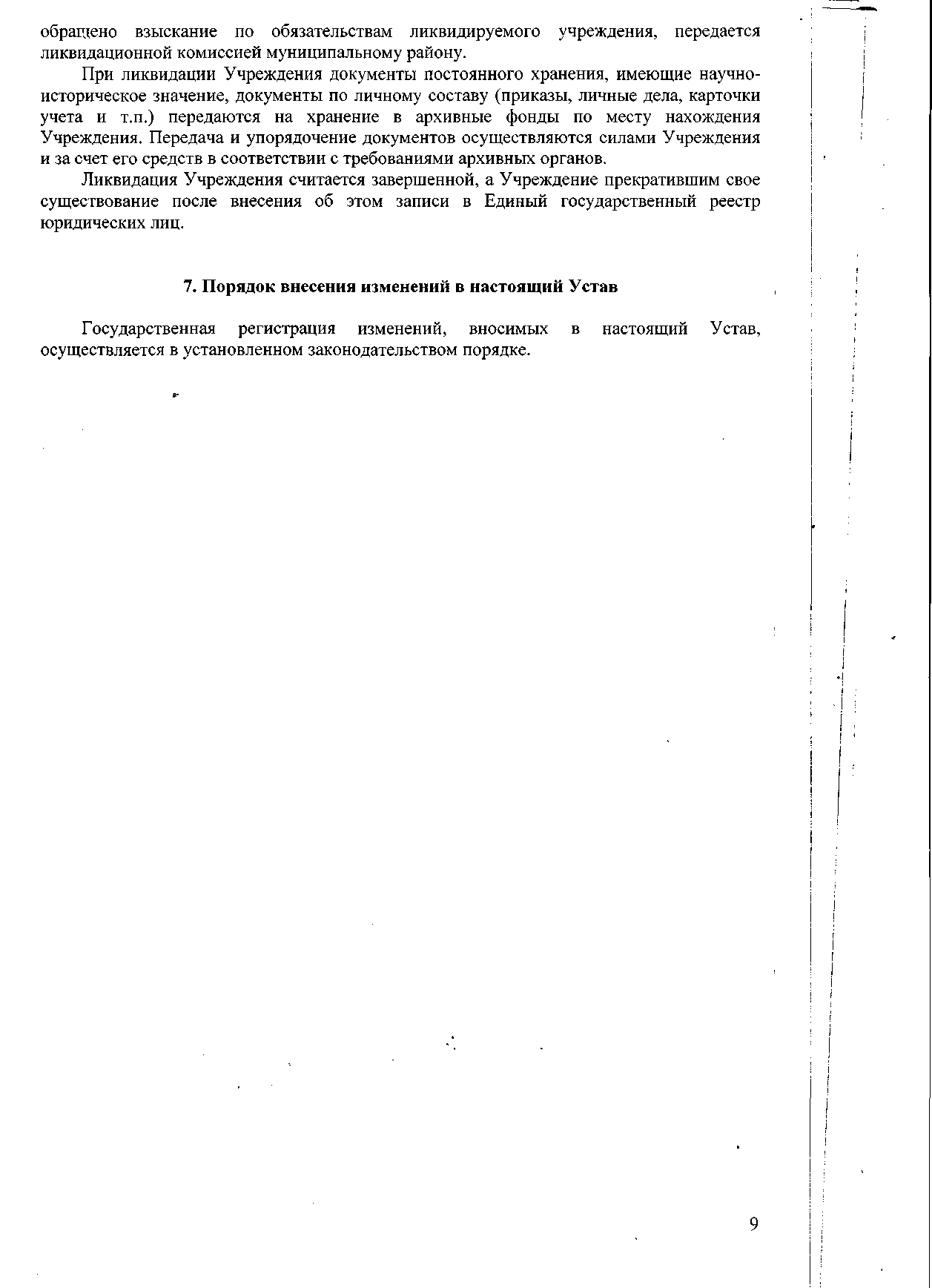 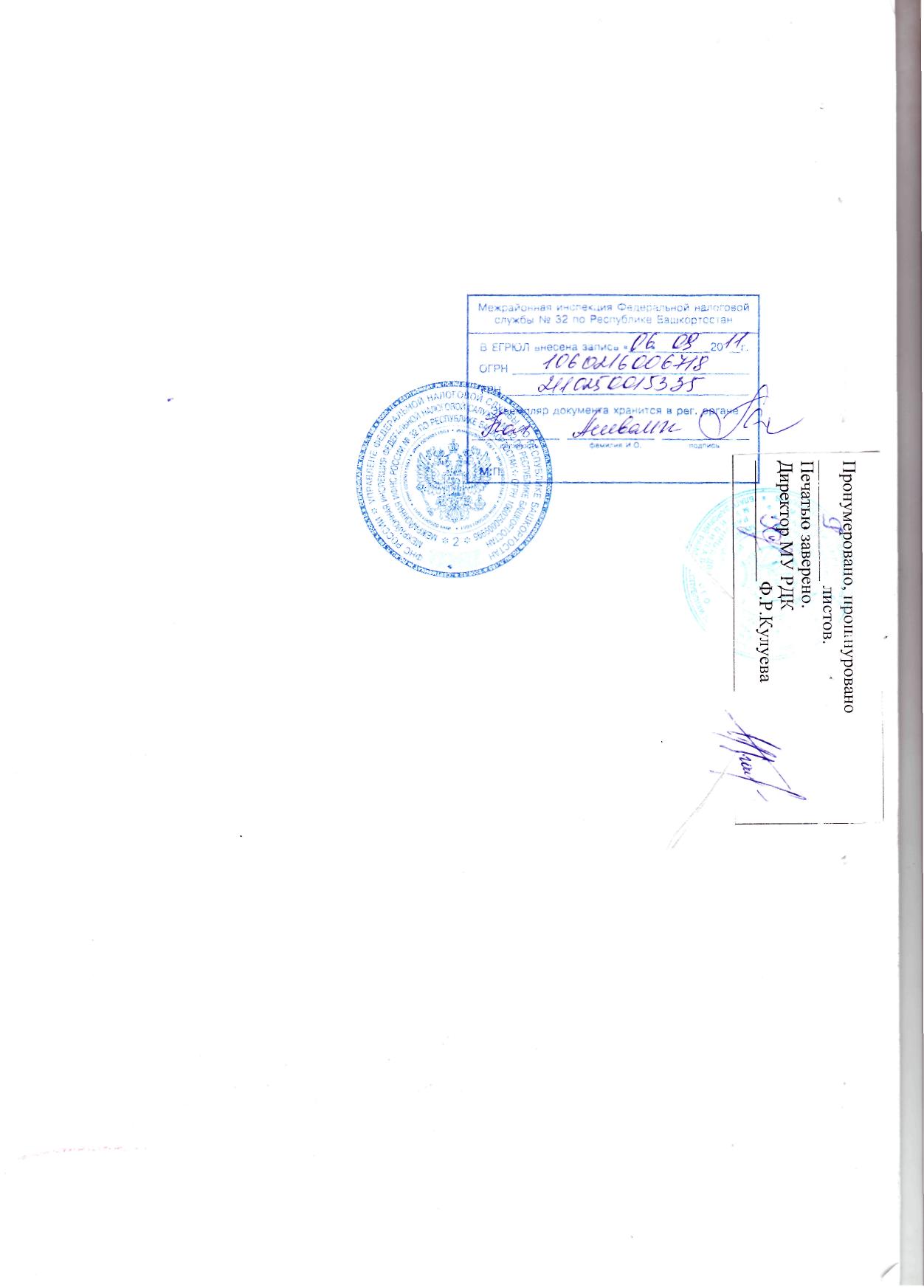 